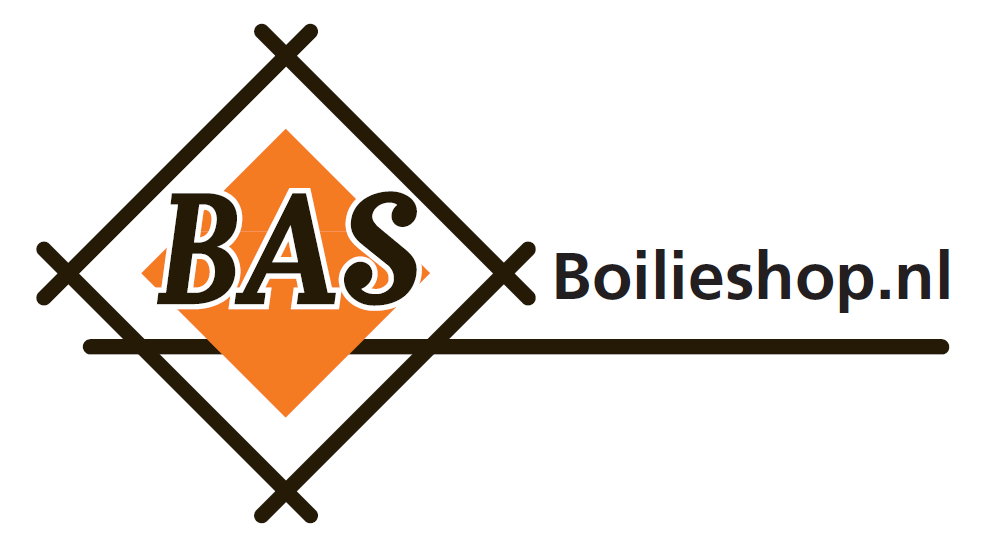 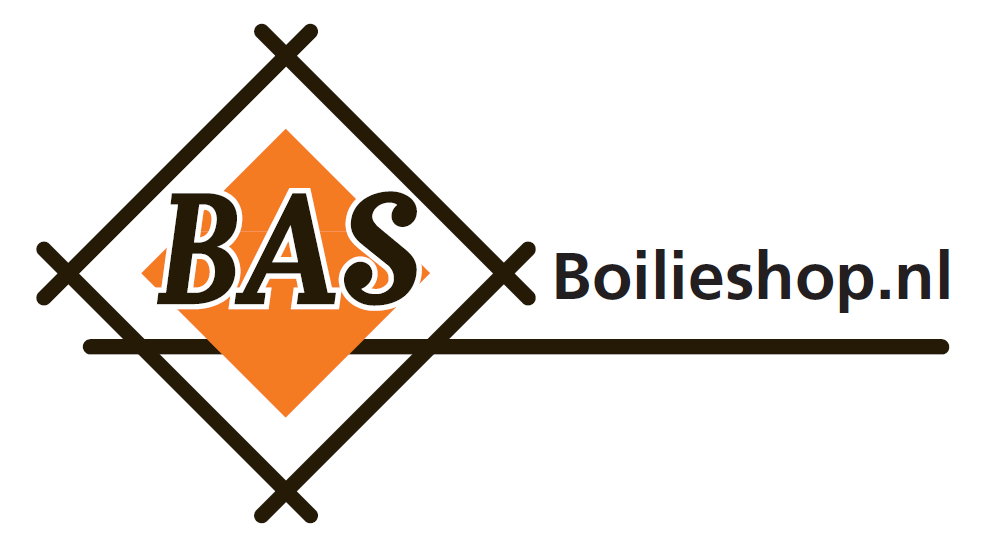 Product: Antarctic Krill meel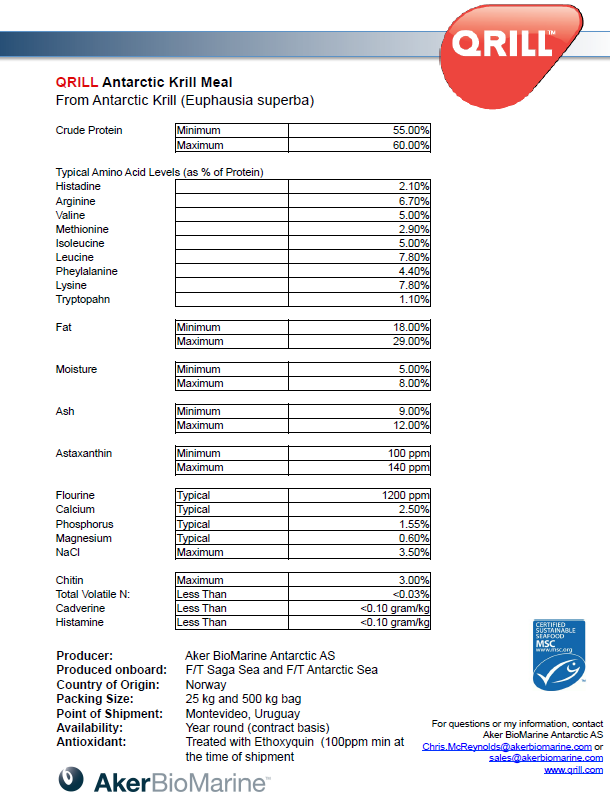 